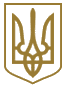 КАБІНЕТ МІНІСТРІВ УКРАЇНИПОСТАНОВАвід 16 грудня 2020 р. N 1259КиївПро внесення змін до постанов Кабінету Міністрів України від 23 листопада 2016 р. N 975 та від 29 серпня 2018 р. N 673Кабінет Міністрів України постановляє:Внести до постанов Кабінету Міністрів України від 23 листопада 2016 р. N 975 "Про надання державної цільової підтримки деяким категоріям громадян для здобуття професійної (професійно-технічної), фахової передвищої та вищої освіти" (Офіційний вісник України, 2017 р., N 1, ст. 2; 2019 р., N 62, ст. 2154) та від 29 серпня 2018 р. N 673 "Про затвердження Порядку пільгового кредитування для здобуття професійно-технічної та вищої освіти" (Офіційний вісник України, 2018 р., N 70, ст. 2361; 2019 р., N 62, ст. 2154) зміни, що додаються.Інд. 73ЗАТВЕРДЖЕНО
постановою Кабінету Міністрів України
від 16 грудня 2020 р. N 1259ЗМІНИ,
що вносяться до постанов Кабінету Міністрів України від 23 листопада 2016 р. N 975 та від 29 серпня 2018 р. N 6731. Підпункт 2 пункту 3 Порядку та умов надання державної цільової підтримки деяким категоріям громадян для здобуття професійної (професійно-технічної), фахової передвищої та вищої освіти, затверджених постановою Кабінету Міністрів України від 23 листопада 2016 р. N 975, після слів "вищої освіти" доповнити словами і цифрами "відповідно до Порядку пільгового кредитування для здобуття професійної (професійно-технічної), фахової передвищої та вищої освіти, затвердженого постановою Кабінету Міністрів України від 29 серпня 2018 р. N 673 (Офіційний вісник України, 2018 р., N 70, ст. 2361; 2019 р., N 62, ст. 2154)".2. У постанові Кабінету Міністрів України від 29 серпня 2018 р. N 673:1) у постанові:у назві та пункті 1 постанови слова "професійно-технічної" замінити словами "професійної (професійно-технічної), фахової передвищої";вступну частину викласти в такій редакції:"Відповідно до частини шостої статті 11 Закону України "Про сприяння соціальному становленню та розвитку молоді в Україні", статті 441 Закону України "Про професійну (професійно-технічну) освіту", частини п'ятнадцятої статті 44, пункту 26 частини першої статті 62 Закону України "Про вищу освіту", частини одинадцятої статті 43, пункту 29 частини першої статті 54, частини четвертої статті 57 та частини другої статті 71 Закону України "Про фахову передвищу освіту" Кабінет Міністрів України постановляє:";2) Порядок пільгового кредитування для здобуття професійно-технічної та вищої освіти, затверджений зазначеною постановою, викласти в такій редакції:"ЗАТВЕРДЖЕНО
постановою Кабінету Міністрів України
від 29 серпня 2018 р. N 673
(в редакції постанови Кабінету Міністрів України від 16 грудня 2020 р. N 1259)ПОРЯДОК
пільгового кредитування для здобуття професійної (професійно-технічної), фахової передвищої та вищої освіти1. Цей Порядок визначає процедуру пільгового кредитування для здобуття професійної (професійно-технічної), фахової передвищої та вищої освіти особами, які зараховані на навчання за рахунок коштів фізичних (юридичних) осіб до закладів професійної (професійно-технічної), фахової передвищої або вищої освіти та отримали пільговий кредит для здобуття освіти на підставі відповідної угоди (далі - одержувач кредиту), а саме до:1) закладів професійної (професійно-технічної) освіти державної та комунальної форми власності - відповідно до частини шістнадцятої статті 19 Закону України "Про охорону дитинства", частини дев'ятої статті 12 Закону України "Про статус ветеранів війни, гарантії їх соціального захисту", статті 441 Закону України "Про професійну (професійно-технічну) освіту" шляхом надання пільгових довгострокових кредитів для здобуття професійної (професійно-технічної) освіти;2) закладів фахової передвищої освіти, що мають акредитовані в установленому порядку відповідні освітні програми за освітніми рівнями молодшого бакалавра, бакалавра, освітньо-професійні (освітні) програми за освітньо-професійним ступенем фахового молодшого бакалавра або сертифікати про акредитацію відповідних освітньо-професійних (освітніх) програм за освітньо-кваліфікаційним рівнем молодшого спеціаліста (до закінчення строку дії):державної та комунальної форми власності - відповідно до частини шістнадцятої статті 19 Закону України "Про охорону дитинства", частини дев'ятої статті 12 Закону України "Про статус ветеранів війни, гарантії їх соціального захисту", частини одинадцятої статті 43 Закону України "Про фахову передвищу освіту", частини п'ятнадцятої статті 44 Закону України "Про вищу освіту" шляхом надання пільгових довгострокових кредитів для здобуття фахової передвищої та вищої освіти;незалежно від форми власності:- відповідно до частини шостої статті 11 Закону України "Про сприяння соціальному становленню та розвитку молоді в Україні", частини четвертої статті 57 Закону України "Про фахову передвищу освіту" шляхом надання пільгових довгострокових кредитів для здобуття фахової передвищої та вищої освіти;- відповідно до пункту 29 частини першої статті 54 Закону України "Про фахову передвищу освіту" шляхом надання цільових пільгових державних кредитів для здобуття фахової передвищої освіти;3) закладів вищої освіти, що мають акредитовані в установленому порядку відповідні освітні програми за освітніми рівнями молодшого бакалавра, бакалавра, магістра:державної та комунальної форми власності - відповідно до частини шістнадцятої статті 19 Закону України "Про охорону дитинства", частини дев'ятої статті 12 Закону України "Про статус ветеранів війни, гарантії їх соціального захисту", частини п'ятнадцятої статті 44 Закону України "Про вищу освіту" шляхом надання пільгових довгострокових кредитів для здобуття вищої освіти;незалежно від форми власності:- відповідно до частини шостої статті 11 Закону України "Про сприяння соціальному становленню та розвитку молоді в Україні" шляхом надання пільгових довгострокових кредитів для здобуття вищої освіти;- відповідно до пункту 26 частини першої статті 62 Закону України "Про вищу освіту" шляхом надання цільових пільгових державних кредитів для здобуття вищої освіти.Пільговий довгостроковий кредит для здобуття професійної (професійно-технічної), фахової передвищої або вищої освіти надається здобувачам освіти з числа осіб, визначених у пункті 1 Порядку та умов надання державної цільової підтримки деяким категоріям громадян для здобуття професійної (професійно-технічної), фахової передвищої та вищої освіти, затверджених постановою Кабінету Міністрів України від 23 листопада 2016 р. N 975 (Офіційний вісник України, 2017 р., N 1, ст. 2; 2019 р., N 62, ст. 2154).2. Положення цього Порядку, що стосуються закладів вищої освіти, поширюються на наукові установи, що мають акредитовані в установленому порядку відповідні освітні програми за рівнем вищої освіти магістра.3. Кошти для пільгового кредитування передбачаються:у державному бюджеті - МОН для оплати послуг з підготовки кадрів у закладах вищої освіти державної та приватної форми власності;у місцевих бюджетах - обласним, Київській міській держадміністраціям для оплати послуг з підготовки кадрів у закладах професійної (професійно-технічної) освіти державної та комунальної форми власності, закладах фахової передвищої освіти державної форми власності, що мають статус окремої юридичної особи і фінансуються з обласних бюджетів або бюджету м. Києва, а також у закладах фахової передвищої та вищої освіти комунальної форми власності.4. Заклади професійної (професійно-технічної), фахової передвищої та вищої освіти державної та комунальної форми власності, заклади вищої освіти приватної форми власності щороку до 1 квітня визначають обсяг коштів, необхідний для навчання одного одержувача кредиту протягом наступного року навчання, виходячи з установленої відповідно до законодавства вартості навчання одного здобувача освіти у такому закладі освіти в наступному навчальному році, з урахуванням року навчання, освітньо-професійної (освітньої) програми (спеціальності) та форми здобуття освіти.Обсяг коштів, зазначений в абзаці першому цього пункту, затверджується щороку до 1 травня для:закладів вищої освіти державної форми власності - центральним органом виконавчої влади, до сфери управління якого належать такі заклади;закладів вищої освіти приватної форми власності - МОН;закладів професійної (професійно-технічної) освіти державної та комунальної форми власності, закладів фахової передвищої освіти державної форми власності, що мають статус окремої юридичної особи і фінансуються з обласних бюджетів або бюджету м. Києва, а також закладів фахової передвищої та вищої освіти комунальної форми власності - обласними, Київською міською держадміністраціями.5. Інформація стосовно обсягу коштів, які заклад вищої освіти державної форми власності планує надати як пільгове кредитування у поточному бюджетному періоді, та планованої кількості одержувачів кредиту в розрізі освітньо-професійних (освітніх) програм (спеціальностей), рівнів освіти та років навчання подається щороку до 1 травня таким закладом центральному органу виконавчої влади, до сфери управління якого він належить.Зазначена інформація узагальнюється центральними органами виконавчої влади, до сфери управління яких належать відповідні заклади освіти, і подається до 15 травня поточного року МОН за встановленою ним формою.Заклади вищої освіти приватної форми власності подають інформацію, зазначену в абзаці першому цього пункту, до 15 травня поточного року МОН за встановленою ним формою.Заклади професійної (професійно-технічної) освіти державної та комунальної форми власності, заклади фахової передвищої освіти державної форми власності, що мають статус окремої юридичної особи і фінансуються з обласних бюджетів або бюджету м. Києва, а також заклади фахової передвищої та вищої освіти комунальної форми власності подають інформацію, зазначену в абзаці першому цього пункту, до 15 травня поточного року відповідно обласним, Київській міській держадміністраціям за встановленою МОН формою.У разі необхідності виконання закладом освіти бюджетних зобов'язань минулих років, узятих на облік органами Казначейства, та їх відповідності паспорту відповідної бюджетної програми обсяг коштів, які заклад освіти планує надати як пільгове кредитування у поточному бюджетному періоді, повинен включати суму, необхідну для погашення зареєстрованої заборгованості.6. Відповідно до бюджетних призначень для пільгового кредитування, передбачених державним та місцевими бюджетами на поточний рік:1) МОН до 1 червня поточного року розподіляє бюджетне призначення, встановлене йому в державному бюджеті, виходячи із затвердженого в установленому порядку обсягу державного замовлення, потреби на підготовку фахівців із спеціальностей (спеціалізацій), для яких встановлюються академічні стипендії у підвищеному розмірі, відповідно до переліку, затвердженого постановою Кабінету Міністрів України від 28 грудня 2016 р. N 1047 "Про розміри стипендій у державних та комунальних навчальних закладах, наукових установах" (Офіційний вісник України, 2017 р., N 4, ст. 149, N 100, ст. 3058), та кількості одержувачів кредиту між:центральними органами виконавчої влади, до сфери управління яких належать заклади вищої освіти державної форми власності;закладами вищої освіти державної форми власності, що належать до сфери управління МОН;закладами вищої освіти приватної форми власності;2) обласні, Київська міська держадміністрації розподіляють встановлені у відповідних місцевих бюджетах бюджетні призначення для пільгового кредитування між закладами професійної (професійно-технічної) освіти державної та комунальної форми власності, закладами фахової передвищої освіти державної форми власності, що мають статус окремої юридичної особи і фінансуються з обласних бюджетів або бюджету м. Києва, а також закладами фахової передвищої та вищої освіти комунальної форми власності.Розподіл бюджетних призначень для пільгового кредитування здійснюється з урахуванням необхідності погашення заборгованості, зазначеної в абзаці п'ятому пункту 5 цього Порядку.7. МОН, інші центральні органи виконавчої влади, що одержали в установленому законодавством порядку бюджетні призначення для пільгового кредитування як головні розпорядники бюджетних коштів, розподіляють бюджетні асигнування для пільгового кредитування між закладами вищої освіти, що мають статус розпорядників бюджетних коштів нижчого рівня, та в установленому законодавством порядку доводять їх до відповідних закладів освіти.Обласні, Київська міська держадміністрації розподіляють бюджетні асигнування для пільгового кредитування між закладами професійної (професійно-технічної) освіти державної та комунальної форми власності, закладами фахової передвищої освіти державної форми власності, що мають статус окремої юридичної особи і фінансуються з обласних бюджетів або бюджету м. Києва, а також закладами фахової передвищої та вищої освіти комунальної форми власності, та в установленому законодавством порядку доводять їх до відповідних закладів освіти.Заклади вищої освіти приватної форми власності одержують бюджетні асигнування для пільгового кредитування від МОН як одержувачі бюджетних коштів.8. Центральні органи виконавчої влади, що отримали бюджетні призначення для пільгового кредитування як головні розпорядники бюджетних коштів, до 1 жовтня поточного року можуть перерозподіляти бюджетні асигнування для пільгового кредитування між закладами вищої освіти, що мають статус розпорядників бюджетних коштів нижчого рівня (МОН - між розпорядниками коштів нижчого рівня та одержувачами бюджетних коштів), у разі, коли виділені на цю мету в поточному бюджетному періоді кошти використано відповідними закладами освіти не в повному обсязі.Заклади освіти, що одержали згідно із цим Порядком бюджетні асигнування для пільгового кредитування, забезпечують їх цільове та ефективне використання.9. Приймальна комісія закладу освіти на підставі письмової заяви вступника, за результатами складення вступних випробувань та з урахуванням положень пункту 1 цього Порядку приймає рішення щодо його зарахування до закладу освіти з оплатою навчання за рахунок пільгового кредитування. Обсяг пільгового кредитування, не використаний здобувачами освіти першого року навчання, може бути наданий здобувачам освіти інших років навчання такого закладу освіти з урахуванням положень пункту 10 цього Порядку.Пільговий кредит здобувачам освіти певного року (років) навчання за однією і тією самою освітньо-професійною (освітньою) програмою (спеціальністю) надається тільки один раз.Реєстр одержувачів пільгового кредиту затверджується керівником закладу освіти на навчальний рік.Заклади освіти протягом 15 робочих днів після затвердження реєстру одержувачів пільгового кредиту подають до органу, що довів закладу освіти бюджетні асигнування для пільгового кредитування, інформацію щодо одержувачів кредиту за встановленою ним формою.10. У разі наявності однакових підстав (результатів вступних випробувань для вступників або результатів навчання для здобувачів освіти) переваги під час прийняття рішення щодо пільгового кредитування мають такі категорії осіб:1) діти-сироти та діти, позбавлені батьківського піклування, особи з їх числа, а також особи, які в період навчання у віці від 18 до 23 років залишилися без батьків, до досягнення ними 23 років або до закінчення навчання в закладі освіти за певним освітньо-кваліфікаційним рівнем, освітньо-професійним ступенем, ступенем вищої освіти;2) діти з інвалідністю, особи з інвалідністю I - III групи;3) діти із сімей, що отримують допомогу відповідно до Закону України "Про державну соціальну допомогу малозабезпеченим сім'ям", або багатодітних сімей, особи, які до досягнення 18 років були віднесені до дітей з малозабезпечених або багатодітних сімей, до закінчення навчання в закладі освіти за певним освітньо-кваліфікаційним рівнем, освітньо-професійним ступенем, ступенем вищої освіти, але не довше ніж до досягнення ними 23 років;4) особи, визнані учасниками бойових дій, особами з інвалідністю внаслідок війни, постраждалими учасниками Революції Гідності відповідно до Закону України "Про статус ветеранів війни, гарантії їх соціального захисту";5) діти осіб, визнаних учасниками бойових дій, особами з інвалідністю внаслідок війни, постраждалими учасниками Революції Гідності, та особи, які до досягнення 18 років були віднесені до таких дітей, до закінчення навчання у закладі освіти за певним освітньо-кваліфікаційним рівнем, освітньо-професійним ступенем, ступенем вищої освіти, але не довше ніж до досягнення ними 23 років;6) діти, один з батьків яких загинув (пропав безвісти) у районі проведення антитерористичної операції, здійснення заходів із забезпечення національної безпеки і оборони, відсічі і стримування збройної агресії Російської Федерації у Донецькій та Луганській областях, бойових дій чи збройних конфліктів або помер внаслідок поранення, контузії чи каліцтва, одержаних у районі проведення антитерористичної операції, здійснення заходів із забезпечення національної безпеки і оборони, відсічі і стримування збройної агресії Російської Федерації у Донецькій та Луганській областях, бойових дій чи збройних конфліктів, а також внаслідок захворювання, одержаного в період участі в антитерористичній операції, здійсненні заходів із забезпечення національної безпеки і оборони, відсічі і стримування збройної агресії Російської Федерації у Донецькій та Луганській областях, а також особи, які до досягнення 18 років були віднесені до таких дітей, до закінчення навчання у закладі освіти за певним освітньо-кваліфікаційним рівнем, освітньо-професійним ступенем, ступенем вищої освіти, але не довше ніж до досягнення ними 23 років;7) діти осіб, які загинули або померли внаслідок поранення, каліцтва, контузії чи інших ушкоджень здоров'я, одержаних під час участі у Революції Гідності, а також діти осіб, яким посмертно присвоєно звання Герой України за громадянську мужність, патріотизм, героїчне відстоювання конституційних засад демократії, прав і свобод людини, самовіддане служіння українському народові, виявлені під час Революції Гідності, та особи, які до досягнення 18 років були віднесені до таких дітей, до закінчення навчання у закладі освіти за певним освітньо-кваліфікаційним рівнем, освітньо-професійним ступенем, ступенем вищої освіти, але не довше ніж до досягнення ними 23 років;8) діти, які проживають у населених пунктах, розташованих на лінії зіткнення, та особи, які до досягнення 18 років були віднесені до таких дітей, до закінчення навчання у закладі освіти за певним освітньо-кваліфікаційним рівнем, освітньо-професійним ступенем, ступенем вищої освіти, але не довше ніж до досягнення ними 23 років;9) діти, зареєстровані як внутрішньо переміщені особи, та особи, які до досягнення 18 років були віднесені до таких дітей, до закінчення навчання у закладі освіти за певним освітньо-кваліфікаційним рівнем, освітньо-професійним ступенем, ступенем вищої освіти, але не довше ніж до досягнення ними 23 років;10) вступники та здобувачі фахової передвищої та вищої освіти, які вступають або навчаються за спеціальностями (спеціалізаціями), для яких встановлюються академічні стипендії у підвищеному розмірі відповідно до переліку, затвердженого постановою Кабінету Міністрів України від 28 грудня 2016 р. N 1047.11. Особи, які належать до категорій, що відповідно до пункту 10 цього Порядку мають право на переваги щодо пільгового кредитування, надають до закладу освіти дійсні на момент укладення угоди про надання пільгового кредиту для здобуття освіти (далі - угода) між закладом освіти та одержувачем кредиту такі документи:1) особи, зазначені у підпункті 1:копію рішення органу опіки та піклування про надання статусу дитини-сироти або дитини, позбавленої батьківського піклування, або витяг з обліково-статистичної картки дитини-сироти або дитини, позбавленої батьківського піклування;копію свідоцтва про смерть батьків;2) особи, зазначені у підпункті 2, - копію медичного висновку про дитину з інвалідністю віком до 18 років або копію довідки медико-соціальної експертизи;3) особи, зазначені у підпункті 3:довідку органу соціального захисту населення про призначення сім'ї допомоги відповідно до Закону України "Про державну соціальну допомогу малозабезпеченим сім'ям";копію посвідчення багатодітної сім'ї;4) особи, зазначені у підпунктах 4 і 5:копію посвідчення учасника бойових дій встановленого зразка;копію посвідчення особи з інвалідністю внаслідок війни встановленого зразка;копію посвідчення постраждалого учасника Революції Гідності встановленого зразка;довідку органу соціального захисту населення про перебування на обліку в Єдиному державному автоматизованому реєстрі осіб, які мають право на пільги, за зареєстрованим (фактичним) місцем проживання з посиланням на положення законодавства, відповідно до якого встановлено статус учасника бойових дій, або копію довідки про безпосередню участь в антитерористичній операції, забезпеченні її проведення і захисті незалежності, суверенітету та територіальної цілісності України, або копію довідки про участь у здійсненні заходів із забезпечення національної безпеки і оборони, відсічі і стримування збройної агресії Російської Федерації в Донецькій та Луганській областях, забезпеченні їх здійснення;5) особи, зазначені у підпункті 5, у разі смерті одного з батьків, який визнаний постраждалим учасником Революції Гідності, учасником бойових дій або особою з інвалідністю внаслідок війни відповідно до Закону України "Про статус ветеранів війни, гарантії їх соціального захисту", - копію довідки або посвідчення члена сім'ї загиблого;6) особи, зазначені у підпункті 6:копію свідоцтва про смерть батька (матері);документ, що підтверджує загибель (зникнення безвісти) одного з батьків, виданий утвореним відповідно до законів військовим формуванням, правоохоронним органом спеціального призначення, або рішення суду про визнання безвісно відсутнім (оголошення померлим);копію довідки медико-соціальної експертизи;7) особи, зазначені у підпункті 7:копію свідоцтва про смерть батька (матері);копію довідки або посвідчення встановленого зразка члена сім'ї загиблого;довідку органу соціального захисту населення про перебування на обліку в Єдиному державному автоматизованому реєстрі осіб, які мають право на пільги, за зареєстрованим (фактичним) місцем проживання з посиланням на положення законодавства, відповідно до якого встановлено статус члена сім'ї загиблого (померлого) ветерана війни;документи, що підтверджують присвоєння звання Герой України;8) особи, зазначені у підпункті 8, - довідку про реєстрацію місця проживання встановленого зразка, що містить відомості про реєстрацію місця проживання у населеному пункті, розташованому на лінії зіткнення;9) особи, зазначені у підпункті 9, - копію довідки про взяття на облік внутрішньо переміщеної особи.Для прийняття рішення щодо надання пільгового кредитування особам, зазначеним у підпункті 10, заклад освіти перевіряє належність спеціальності (спеціалізації), за якою навчається здобувач освіти, до переліку спеціальностей (спеціалізацій), для яких встановлюються академічні стипендії у підвищеному розмірі, затвердженого постановою Кабінету Міністрів України від 28 грудня 2016 р. N 1047.12. Пільговий кредит надається одержувачу кредиту на підставі угоди, форма якої затверджується МОН.У разі коли одержувач кредиту є неповнолітньою особою, угода укладається з одним з його батьків або особою, яка є його законним представником. Протягом одного календарного року після досягнення повноліття одержувачем кредиту між закладом освіти і одержувачем кредиту укладається нова угода із збереженням усіх істотних умов попередньої угоди.У разі реорганізації закладу освіти, з яким укладено угоду, одержувач кредиту укладає угоду з правонаступником такого закладу із збереженням усіх істотних умов попередньої угоди.13. Для укладення угоди одержувач кредиту (у разі, коли він є неповнолітньою особою, один з його батьків або особа, яка є його законним представником) подає до закладу освіти свій паспорт громадянина України та довідку про присвоєння йому реєстраційного номера облікової картки платника податків (крім фізичних осіб, які через свої релігійні переконання відмовляються від прийняття реєстраційного номера облікової карти платника податків та офіційно повідомили про це відповідному контролюючому органу і мають відмітку в паспорті).14. Угода укладається у трьох примірниках. Два примірники угоди передаються кожній із сторін, що її уклали. Третій примірник угоди передається закладами освіти органу, що довів таким закладам - розпорядникам бюджетних коштів бюджетні асигнування (одержувачам бюджетних коштів - кошти бюджету) для пільгового кредитування.15. Заклади вищої освіти державної форми власності, що належать до сфери управління центральних органів виконавчої влади, а також заклади вищої освіти приватної форми власності, що у поточному бюджетному періоді отримали бюджетні асигнування (одержувачі бюджетних коштів - кошти бюджету) для пільгового кредитування, за підсумками дев'яти місяців та після закінчення бюджетного періоду до 15 числа місяця, що настає за звітним періодом, надсилають МОН за встановленою ним формою інформацію про використання коштів, передбачених у державному бюджеті для пільгового кредитування, для її узагальнення і подання до 30 числа Мінфіну.16. Відображення у бухгалтерському обліку операцій, пов'язаних з використанням коштів, передбачених у відповідному бюджеті для пільгового кредитування, реєстрація та облік зобов'язань в органах Казначейства, складення, подання фінансової та бюджетної звітності, а також контроль за цільовим та ефективним використанням наданих коштів здійснюються в порядку, встановленому законодавством.17. Одержувачі кредиту, відраховані в установленому законодавством порядку із закладу освіти до закінчення ними навчання за певним рівнем освіти, втрачають право на навчання за рахунок пільгового кредитування у разі подальшого зарахування або продовження навчання у будь-якому закладі освіти такого ж типу, крім випадку переведення в установленому законодавством порядку одержувача кредиту до іншого закладу освіти на навчання за тим же рівнем освіти.У разі відрахування одержувача кредиту відповідно до абзацу першого цього пункту заклад освіти протягом десяти робочих днів з дати відрахування оголошує конкурс на одержання пільгового кредиту серед здобувачів освіти, які навчаються у цьому закладі освіти за рахунок коштів фізичних (юридичних) осіб. У такому випадку рішення про пільгове кредитування приймається вченою (педагогічною) радою закладу освіти на підставах та умовах, визначених цим Порядком. У разі коли рішення щодо пільгового кредитування не буде прийнято, заклад освіти повідомляє органу, який довів йому бюджетні асигнування (кошти бюджету) для пільгового кредитування, про відрахування одержувача кредиту і повертає невикористані кошти у розмірі, пропорційному середньомісячним витратам закладу освіти на навчання одержувача кредиту у поточному бюджетному періоді. У разі відрахування одержувача кредиту до закінчення певного місяця під час повернення коштів витрати закладу освіти за такий місяць враховуються як за повний місяць.18. Пільговий кредит повертається із сплатою 3 відсотків річних суми заборгованості за кредитом протягом 15 років починаючи з 12 місяця після здобуття одержувачем кредиту в установленому порядку відповідного рівня освіти до державного або місцевого бюджету з виплатою щороку однієї п'ятнадцятої частини загальної суми одержаного кредиту та відсотків за користування ним.Одержувач кредиту за рахунок державного бюджету повертає кредит та відсотки за користування ним через заклад освіти на рахунок МОН або іншого центрального органу виконавчої влади, до сфери якого належить заклад освіти на дату оплати, з подальшим зарахуванням коштів до державного бюджету.Одержувач кредиту за рахунок місцевого бюджету повертає кредит та відсотки за користування ним через заклад освіти на рахунок відповідної обласної або Київської міської держадміністрації з подальшим зарахуванням коштів до відповідного місцевого бюджету.Одержувачі кредиту, відраховані в установленому порядку із закладу освіти з підстав, визначених абзацами другим, третім, п'ятим - восьмим частини п'ятої статті 39 Закону України "Про професійну (професійно-технічну) освіту", пунктами 2, 4 - 8 частини першої статті 44 Закону України "Про фахову передвищу освіту", пунктами 2, 4 - 6 частини першої статті 46 Закону України "Про вищу освіту", повертають кредит та відсотки за користування ним за процедурою, визначеною цим пунктом, починаючи з третього місяця після відрахування.Повернення кредиту, що наданий для здобуття вищої освіти у вищих навчальних закладах I - II рівня акредитації, та виплата відсотків за користування ним здійснюються за процедурою, передбаченою цим Порядком для закладів вищої освіти.19. Одержувачі кредиту з числа осіб з інвалідністю I групи звільняються від сплати кредиту та відсотків за користування ним.Одержувач кредиту, який має одну дитину, звільняється від сплати відсотків за користування кредитом. У разі народження першої дитини під час повернення кредиту звільнення від сплати відсотків здійснюється з року державної реєстрації народження дитини.Одержувач кредиту, який має двох дітей, сплачує 75 відсотків суми заборгованості за кредитом, а одержувач кредиту, який має трьох і більше дітей, - 50 відсотків.У разі народження другої (третьої) дитини під час повернення кредиту одержувач кредиту сплачує зменшену суму заборгованості за користування кредитом з року державної реєстрації народження дитини.Щороку на момент сплати кредиту та відсотків за користування ним одержувач кредиту подає до відповідного закладу освіти інформацію про склад сім'ї (у письмовому вигляді у довільній формі), довідки про реєстрацію місця проживання кожного члена сім'ї, засвідчену (засвідчені) в установленому порядку копію (копії) свідоцтва про народження дитини (дітей) та пред'являє паспорт громадянина України.20. У разі невиконання одержувачем кредиту умов угоди, ухилення від повернення кредиту та/або відсотків за користування ним обов'язок ведення претензійно-позовної роботи покладається на заклад освіти, що уклав з одержувачем кредиту угоду, в тому числі у разі переведення одержувача кредиту в установленому порядку до іншого закладу освіти.Позовна давність на вимоги щодо погашення кредиту до державного та місцевих бюджетів не поширюється.Заборгованість, що утворилася внаслідок невиконання одержувачем кредиту умов угоди, ухилення від повернення кредиту та/або відсотків за користування ним, не вважається такою, що допущена з вини закладу освіти за умови, що таким закладом повною мірою вжиті (вживаються) заходи для повернення кредиту та/або відсотків за користування ним.21. Одержувач кредиту має право повернути кредит раніше встановленого в угоді строку.22. Кредит та відсотки за користування ним не повертаються в разі смерті одержувача кредиту або встановлення йому інвалідності I групи на момент виплати.23. Одержувач кредиту, який після закінчення закладу освіти працював безперервно за фахом не менше ніж п'ять років за основним місцем роботи у державному або комунальному закладі чи установі, що розташовані у сільській місцевості, кредит та відсотки за користування ним не повертає, що підтверджується щороку на момент оплати довідкою з місця роботи.24. Строк повернення кредиту продовжується на підставі змін, внесених до угоди, на період:призову одержувача кредиту на строкову військову службу або військову службу за призовом під час мобілізації на особливий період;перебування одержувача кредиту у відпустці по догляду за дитиною до досягнення нею трирічного віку;перебування одержувача кредиту в академічній відпустці, наданій в установленому законодавством порядку;вступу одержувача кредиту до закладу освіти, наукової установи для здобуття вищого рівня освіти або до аспірантури (ад'юнктури, асистентури-стажування).".____________Прем'єр-міністр УкраїниД. ШМИГАЛЬ